STEREO HEADSET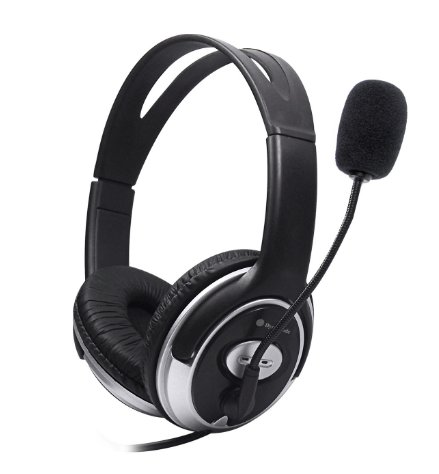 DH-660-USBDescrption:Perfect headset for a disturbance- free experience,maximum comfort and superb performance. Excellent for interactive games,internet telephony and personal CD music enjoyment..SPECIFICATIONS:SPECIFICATIONS:Characters: Headphone with microphoneLoudspeaker diameter: Ф40mmEarphone sensibility: 102dB/mwResistance: 32QMicrophone: 6x5/-52dB+2dBSignal wire: 2.3mUSB diameter: USBSPEZIFIKATION:Buchstaben: Kopfhorer mit MikrophonLautsprecherdurchmesser: Ф40mmKopfhorer Empfindlichkeit: 102dB/mwWiderstand: 322Mikrophon: 6x5/-52dB+2dBSignalader: 2.3m USB diameter: USB SPECIFICHE:Caratteri: Cuffia con il microfonoDiametro dell'altoparlante: Ф40mmSensibilita del trasduttore auricolare: 102dB/mwResistenza: 32QMicrofono: 6x5/- 52dB+2dB L egare di segnale: 2.3mUSB diameter: USBESPECIFICACION:Caracteres: Auricular con el microfonoDiametro del altavoz: Ф40mmSensibilidad del auricular: 102dB/mwResistencia: 329Microfono: 6x5/-52dB+2dBAlambre de senal: 2.3mUSB diameter: USBCARACTERISTIQUES:Caracteres : Ecouteur avec le microphoneDiametre de haut-parleur: Ф40mm Sensibilite d'ecouteur: 102dB/mw Resistance: 329Microphone: 6x5/- 52dB+2dBFil de signal: 2.3mUSB diameter: USBCNELVФVKAL lVV:XapaktepncTuka: HaywHnk C MMKpOФ0HOM AmameTp「pomkorobopnteng: Ф40mm4yBCTBUTeNbHOCTb: 102dB/mwHanpaxehve: 322MnkpoqoH: 6x5/-52dB+2dBNpoBoA CurHana: 2.3mUSB diameter: USB